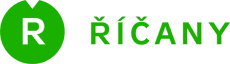 Standardy kvality SPODMěstský úřad Říčany, Odbor sociálních věcí a zdravotnictví – sociálně-právní ochrana dětíKomenského nám. 1850, 251 01 Říčany14. Návaznost výkonu sociálně-právní ochrany dětí na další subjekty14a Orgán sociálně-právní ochrany dětí zprostředkovává a doporučuje klientům služby jiných fyzických a právnických osob podle jejich potřeb, a to v souladu s cíli podpory stanovenými v individuálním plánu ochrany dítěte.Pracovnice OSPOD Říčany přistupují ke každému případu individuálně a dle potřeb nabídnou klientům služby jiných fyzických nebo právnických osob včetně kontaktů. V případě naléhavosti přímo zprostředkují kontakt především v případě ohrožených dětí nebo podezření na ohrožené dítě. Kontakty na specializovaná pracoviště spolupracující s OSPOD jsou uvedeny na nástěnce v prostorách OSPOD nebo jsou uvedeny na webových stránkách OSPOD .Webové stránky OSPOD Říčany se dle potřeby aktualizují.